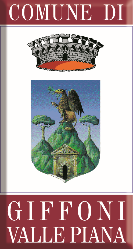 Al Comune di Giffoni Valle PianaUfficio  Servizi SocialiOGGETTO: Solidarietà alimentare - Emergenza da Covid 19 – Domanda buoni spesa a nuclei familiari residenti nel Comune di Giffoni Valle Piana per acquisto beni di prima necessità.Il /la sottoscritto/a______________________________________________________________ nato/a ______________________________________________ Il________________________ residente a ____________________________________ Via _________________________ n°____ Cod. fiscale _______________________________ Tel.__________________________ e-mail ____________________________________________CONSAPEVOLE che, ai sensi dell’articolo 76, comma 1, del DPR 445/2000, le dichiarazioni mendaci, le falsità in atti, l’uso di atti falsi sono puniti ai sensi del codice penale;che, ai sensi dell’art. 75 del DPR n. 445/2000, il dichiarante decade dai benefici eventualmente conseguiti da provvedimenti emanati sulla base di dichiarazioni non veritiere;che, ai sensi dell’articolo 71 del DPR 445/2000, l’ente pubblico ha l’obbligo di effettuare idonei controlli, anche a campione, sulla veridicità di quanto dichiarato, ai sensi degli artt. 46 e 47 del DPR 445/2000;che tutte le informazioni fornite saranno trasmesse dal Comune di Giffoni Valle Piana alle Autorità competenti per i controlli di rito sulla veridicità degli stessi;CHIEDEdi essere ammesso al beneficio di cui all’oggetto sotto forma di “Buoni Spesa” per l’acquisto di generi di prima necessità per il seguente motivo (barrare l’opzione che interessa):a causa dell’epidemia in corso, ha perso il lavoro svolto in precedenza;ha dovuto chiudere l’attività commerciale o artigiana di cui è titolare; a causa dell’epidemia in corso, ha dovuto rinunciare ai lavori occasionali con i quali sosteneva la propria famiglia; di non poter svolgere alcuna attività lavorativa in quanto posto in quarantena a causa dell’epidemia;è inoccupato o disoccupato, al pari di tutti i componenti del nucleo familiare e a causa dell’epidemia in corso, ha dovuto interrompere la ricerca di un lavoro;altro(specificare)_____________________________________________________________.DICHIARAche il proprio nucleo familiare (come da stato di famiglia) oltre al dichiarante stesso, è così composto:che né il richiedente né nessuno del proprio nucleo familiare è già stato assegnatario di buoni spesa da parte del comune di Giffoni Valle Piana;che il proprio nucleo familiare, allo stato attuale, non percepisce alcuna fonte di reddito;che il proprio nucleo familiare non ha percepito nel periodo 01/01/2020 - 29/02/2020, un reddito superiore a € 3000,00 lordi;di non appartenere alla categoria dei commercianti, artigiani, professionisti e titolari di partita di partita d’iva che hanno diritto al contributo previsto dal D. L. “cura Italia”;di possedere i seguenti elementi di priorità (barrare la casella che interessa):di non essere assegnatario di alcun sostegno pubblico (per esempio  Cassa Integrazione Guadagni, Naspi, Pensione ecc.);nuclei monogenitoriali privi di reddito;nuclei familiari numerosi, con priorità ai nuclei familiari con maggior presenza di minori;di avere un sostegno pubblico__________________  (specificare tipo) pari al seguente importo_______________________________;di avere la seguente condizione abitativa (barrare l’opzione di interesse):di essere titolare di alloggio pubblico;abitazione di proprietà;locazione;comodato d’uso;altro specificare  ______________________________________________.Si autorizza il trattamento dei dati personali ai sensi dell’art. 13 del Decreto Legislativo 30 giugno 2003, n. 196 “Codice in materia di protezione dei dati personali” e dell’art. 13 del GDPR (Regolamento UE 679/2016). Si allega alla presente fotocopia del documento d’identità del dichiarante.  Data e Luogo ___________________________                                             Firma             __________________La presente domanda dovrà essere inviata tramite e-mail all’indirizzo di posta elettronica servizisociali.comunegvp@gmail.com oppure inviando una fotografia del modulo debitamente compilato e sottoscritto tramite “WhatsApp” al numero  351 5970549 Grado diparentelaCognomeNomeEtàProfessione/attività/note eventuali